PREDSEDA NÁRODNEJ RADY SLOVENSKEJ REPUBLIKYČíslo: CRD-1300/2021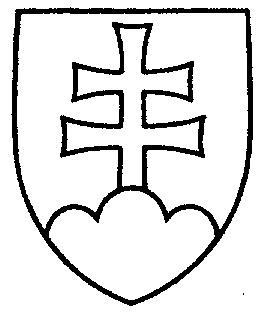 641ROZHODNUTIEPREDSEDU NÁRODNEJ RADY SLOVENSKEJ REPUBLIKYz 21. júla 2021o pridelení informácie o vydaných aproximačných nariadeniach vlády Slovenskej republiky 
v I. polroku 2021 a o zámere prijímania aproximačných nariadení vlády Slovenskej republiky v II. polroku 2021 na prerokovanie výboru Národnej rady Slovenskej republikyP r i d e ľ u j e m	informáciu o vydaných aproximačných nariadeniach vlády Slovenskej republiky 
v I. polroku 2021 a o zámere prijímania aproximačných nariadení vlády Slovenskej republiky v II. polroku 2021 (tlač 616), doručenú 12. júla 2021Ústavnoprávnemu výboru Národnej rady Slovenskej republiky	na prerokovanie do 14. septembra 2021	s tým, že Národnú radu Slovenskej republiky bude informovať o výsledku prerokovania uvedeného materiálu vo výbore.v z. Gábor   G r e n d e l   v. r.